Publicado en  el 13/02/2017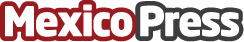 México acogerá las eliminatorias para Latinoamérica de Halo World ChampionshipSe trata de la competición más grande de Halo eSports. Tras una intensa etapa de eliminatorias de torneos en línea y en el open, los equipos más fuertes de México, Colombia, Chile, Brasil y Argentina se enfrentarán en este evento que tendrá lugar en la Expo Reforma.

Datos de contacto:Nota de prensa publicada en: https://www.mexicopress.com.mx/mexico-acogera-las-eliminatorias-para Categorías: Nacional Juegos Entretenimiento E-Commerce Otros deportes Gaming http://www.mexicopress.com.mx